ФИО педагога: Лушникова Е.В.Программа: «Созвездие»Объединение: 1 АНДата занятия по рабочей программе: 30.01.2019 г., 31.01.2019 г., 06.02.2019 г.                                                                                                                               Тема занятия: Декорирование (изготовление поделки в технике квиллинг «Снежинки»)Задание: изготовить снежинку в технике квиллингМатериалы: бумажные полоски для квиллинга, клей, ножницы, картон, инструмент для квиллинга.Порядок выполнения:Из белых полосок с помощью инструмента для квиллинга скрутите 16 заготовок, которые называются «свободная спираль». Можно использовать два оттенка белого: молочный и слегка кремовый. Тогда нужно скрутить по 8 деталей каждого цвета. Из спиралей сформируйте элементы «глаз» (их еще называют «листок»). Для этого нужно круглую заготовку немного сплющить пальцами, делая уголки на противоположных краях.Сформируйте свободные спиральки меньшего диаметра. Нужно подобрать по цвету, всего потребуется 17 штук.Теперь приступайте к формированию снежинки. Выложите кремовые элементы по кругу, а в центре разместите одну маленькую спиральку. Клей наносите на боковую часть элементов, в места стыка с другими заготовками.Возьмите молочные элементы и приклейте их между кремовыми деталями.На каждый острый уголок приклейте круглые элементы. Снежинка готова.
Результат сдать педагогу: 07.02.2019 г.Объединение: 1 АН, 1 БНДата занятия по рабочей программе: 31.01.2019 г.Тема занятия: Декорирование (изготовление поделки в технике квиллинг «Маленький колючий ёжик»)Задание: изготовить ёжика в технике квиллингМатериалы: бумажные полоски для квиллинга, клей, ножницы, картон, инструмент для квиллинга.Порядок выполнения:Возьмите полоски черного и коричневого цвета. Проденьте полоску через инструмент для квиллинга и скрутите в круг. Для тела ёжика используйте черную полоску, для головы - светло-коричневую. Приклейте конец полоски к спирали, чтобы она не разматывалась.Слегка сдавите коричневый круг двумя пальцами с одной стороны, чтобы создать заостренный край, похожий на нос ежика.Сомните коричневый круг по углам от острого носика ежа на противоположной стороне.Используйте короткие полосы, чтобы сделать мелкие треугольники, похожие на иголки ежа. Сделайте столько, сколько вам нужно, чтобы покрыть верхний край тела ежика из темной бумаги.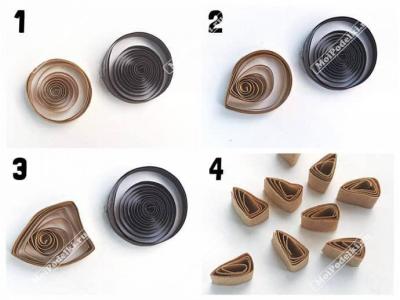 Для ножек и носика ежика нужно полоски темного цвета скрутить плотно и сразу же приклеить кончик бумаги к полоске. Для одного ежика нужно будет 3 таких тугих рулончика.Чтобы сделать ежику мордочку, вырежьте из розовой бумаги ротик, нарисуйте на белой бумаге глаза и тоже вырежьте. Размеры должны соответствовать размеру тела ежа.Собираем поделку. Приклейте на лист бумаги большой круг, который будет телом ежика. Дайте высохнуть.Сбоку этого круга приклейте голову и иголки на верх черного круга. Снизу к голове и туловищу приклейте плотные рулончики – лапки, а также на острый конец головы в виде носика. 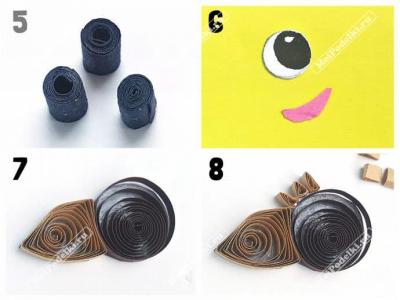 Приклейте глазик и ротик к голове ежика. Дайте высохнуть полностью, и можно добавить на картинку траву, облака и все, что захотите.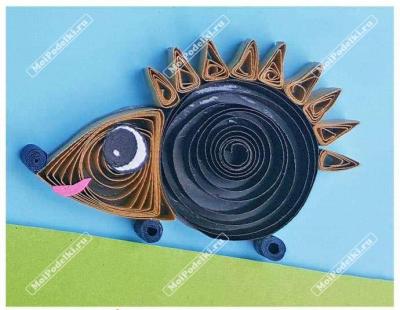 Результат сдать педагогу: 07.02.2019 г.Объединение: 1 АН, 1 БНДата занятия по рабочей программе: 06.02.2019 г.                                                                                                                               Тема занятия: Средний уровень сложности (изготовление поделки в технике квиллинг. Картина «Влюбленные лебеди»)Задание: изготовить картину в технике квиллингМатериалы: цветная двусторонняя бумага, белая бумага, файл, линейки (простая и с окружностями), ножницы, клей ПВА, простой карандаш, инструмент для квиллинга.Порядок выполнения:Нарисуйте силуэты лебедей.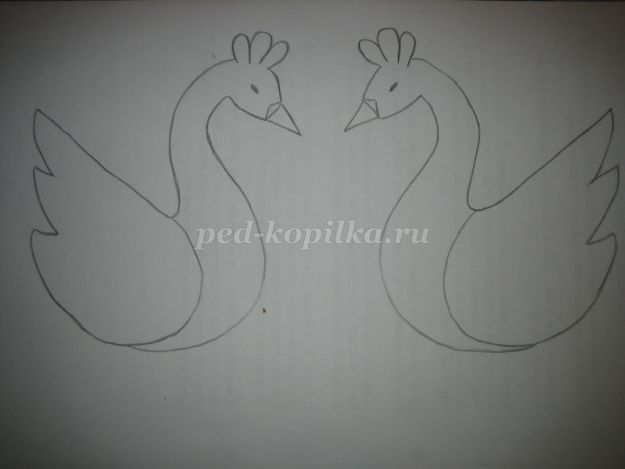 Нарежьте полоски белой бумаги шириной 5 мм, длиной 42 см. Вставьте конец полоски в инструмент для квиллинга и накрутите, делая круговые вращения. Витки полосок должны плотно прилегать друг к другу.При помощи линейки с окружностями распустите ролл до диаметра 10 мм, закрепите клеем ПВА. Придайте роллам форму лепестка (понадобится 50 шт.).Делаем крыло птицы. Выложите и склейте между собой роллы по контуру в таком порядке. Промазанной клеем полоской белого цвета обмотайте вокруг, получив целое крыло. Дайте время просохнуть. Надо сделать два таких крыла. Для туловища и шеи возьмите такие же полоски, накрутите и распустите роллы до диаметра 18 мм. Склейте и придайте форму полукруга (понадобится 22 шт.)Выложите и склейте между собой роллы по контуру в таком порядке.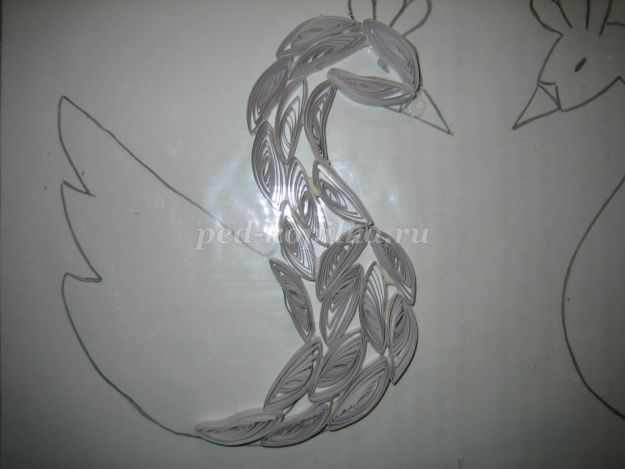 Для клюва и хохолка птицы возьмите такие же полоски, накрутите и распустите роллы. Для клюва (1 шт.): диаметр – 10 мм, форма – треугольник. Для хохолка (3 шт.): диаметр – 10 мм, форма – капля. Приклейте эти детали.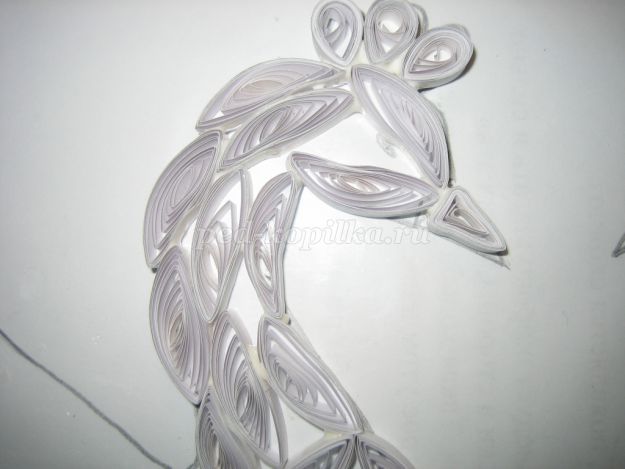 Для глаза возьмите такую же полоску белого цвета и полоску чёрного цвета шириной в 5 мм, длиной 6 см. Склейте их. 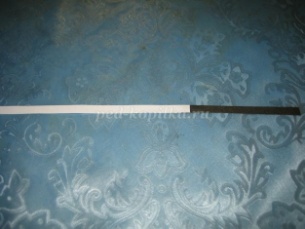  Накрутите на инструмент для квиллинга получившуюся полоску, начиная с чёрного цвета.Распустите ролл до диаметра 10 мм, закрепите клеем ПВА. Придайте роллу форму капли. Приклейте глаз.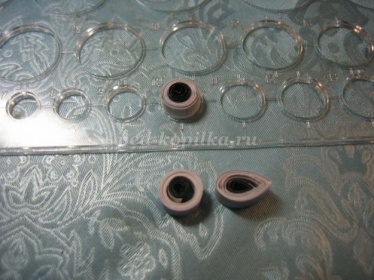 Обклейте полоской вокруг детали. Из этих деталей соберите лебедей.Результат сдать педагогу: 07.02.2019 г.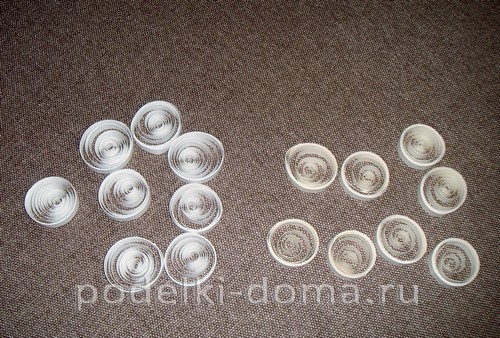 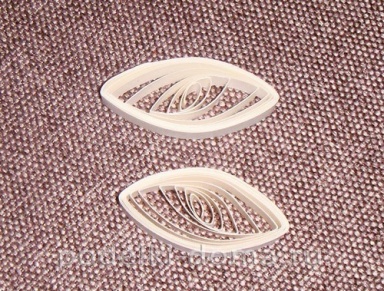 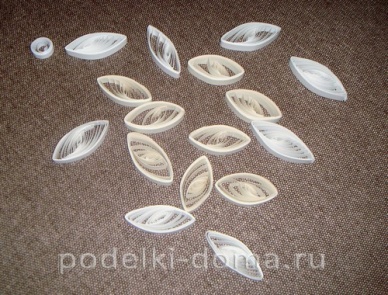 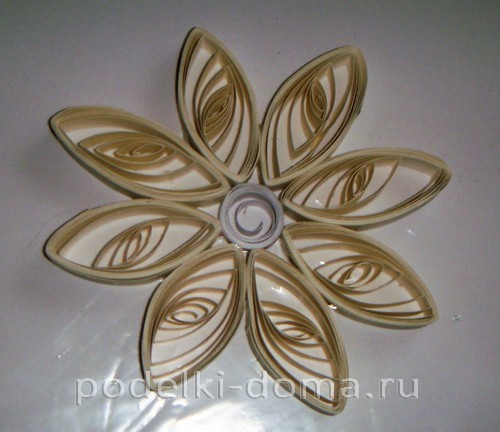 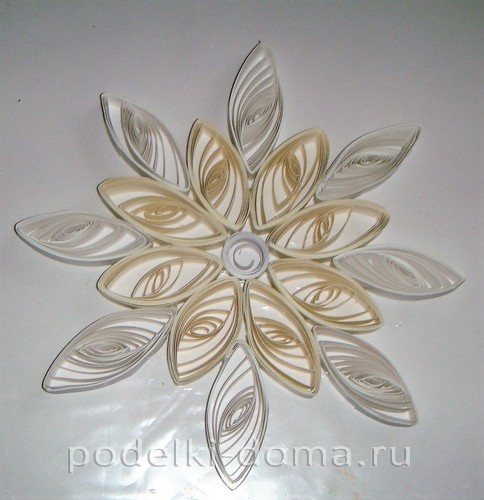 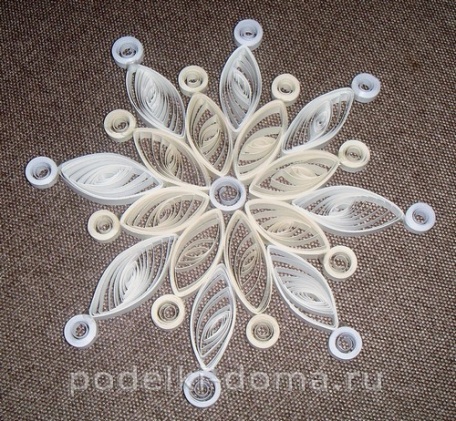 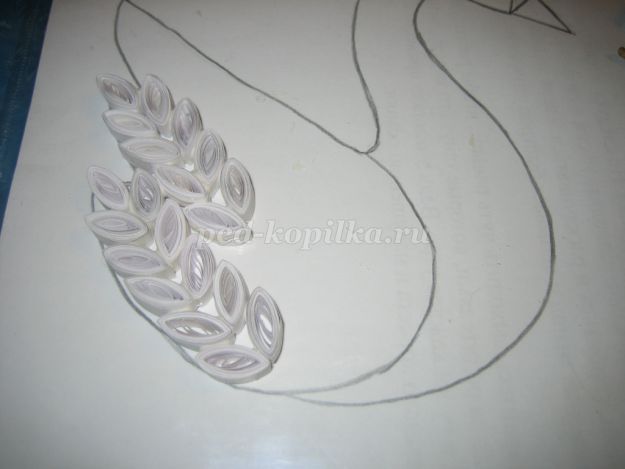 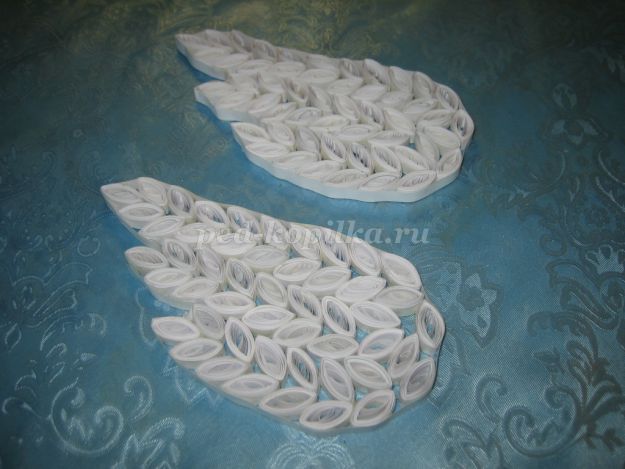 